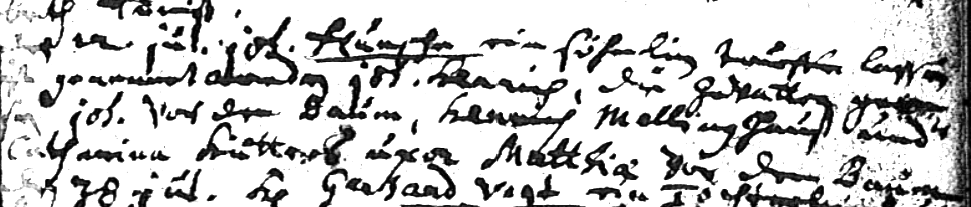 Kirchenbuch St. Nicolai zu Dortmund 1705, Archion Bild 36 in „Taufen 1605 – 1707“Abschrift:„den 12. Jul. Joh. Hunsche ein Söhnlein taufen lassen, welches genennet worden ist Joh. Henrich, die Gevattern gewesen Joh. vor dem Baum, Henrich Mellinghaus undCatharina Hütter(s) uxor  (Ehefrau, KJK) Matthiae“.